Серия «Договор глазами бухгалтера»: договор аренды, лизинга, проката.21 августа 2023 г.14.00-15.30 (время московское)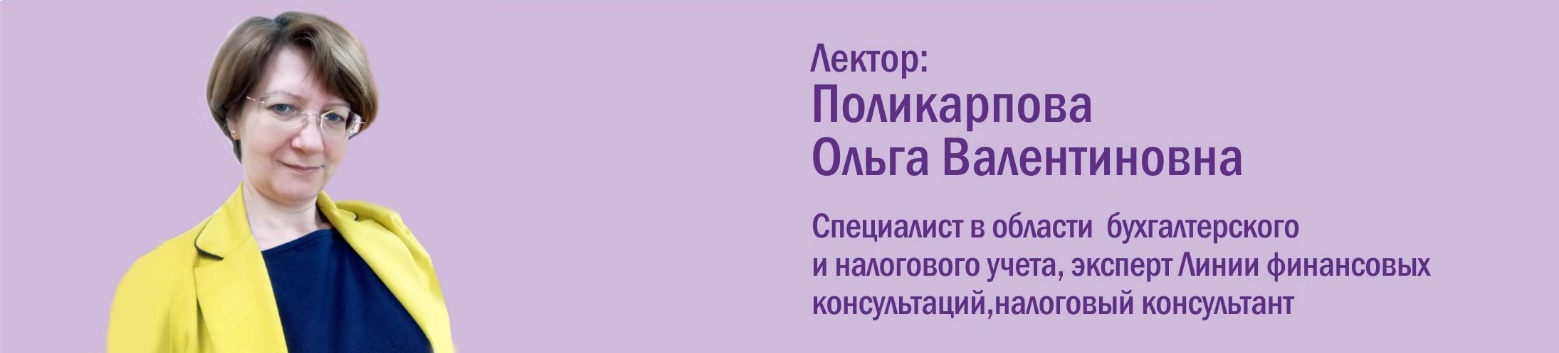 Вебинар поможет Вам!Расскажем о существенных условия договоров аренды, лизинга, проката, их сходстве и отличиях;Рассмотрим, какие условия договора аренды, лизинга, проката и как влияют на налогообложение;Рассмотрим судебную практику и рекомендации Минфина, касающиеся договоров аренды, лизинга, проката..Программа вебинара:Сходство и различия договора аренды, лизинга и проката.Проверка бухгалтером договора аренды.Проверка бухгалтером договора лизинга.Проверка бухгалтером договора проката.